June2021123456No School- Summer BreakNo School-Summer BreakNo School- Summer BreakNo School- Summer BreakNo School- summer Break78910111213No School- Summer BreakNo School- summer BreakNo School- Summer BreakNo School- Summer BreakNo School-Summer BreakNo School- Summer BreakStudent “Make Up” Hours 10am-2pm14151617181920New Class Begins21222324252627Student “Make Up” Hours 10am-2pm2829262728293031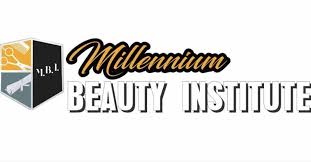 